Madonna L. (DuBois) Bergdoll-UhrickOctober 28, 1928 – August 27, 2001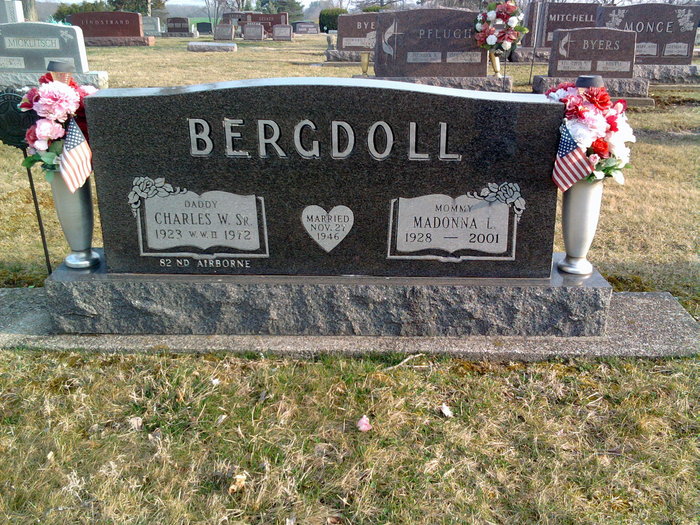 Photo by Thomas Liby   Madonna L. Uhrick, 72, of Bluffton, died Monday, Aug. 27, 2001, at Lutheran Hospital in Fort Wayne. She was born Oct. 28, 1928, in Hartford City, the daughter of James D. and Emma A. Daniels DuBois. She had lived in Bluffton since 1949 and was a member of Calvary Lutheran Church there.
   Survivors include her husband, Elmer Uhrick, and one local survivor, a son, James O. Bergdoll of Madison.
   Services will be at 10:30 a.m. Wednesday at Goodwin Memorial Chapel in Bluffton, with burial in Elm Grove Cemetery in that city.
Friends may call from 2 to 8 p.m. today at the chapel.
   Expressions of sympathy may take the form of contributions to the Diabetes and Heart Association.Printed with verbal permission from Curt Jacobs, General Manager on February 17, 2005, for Genealogical PurposesMadison Courier, Blackford County, IndianaAugust 28, 2001*****U.S., Social Security Applications and Claims Index, 1936-2007
Name: Madonna Lee Dubois
[Madonna Lee Bergdoll ]
[Madonna Uhrick]
Gender: Female
Race: White
Birth Date: 28 Oct 1928
Birth Place: Hartford City, Indiana
[Hartford Cit]
Death Date: 27 Aug 2001
Father: James A Dubois
Mother: Emma E Daniels
SSN: xxx
Notes: Nov 1944: Name listed as MADONNA LEE DUBOIS; Oct 1948: Name listed as MADONNA LEE BERGDOLL; 25 Aug 1980: Name listed as MADONNA LEE UHRICK; 06 Sep 2001: Name listed as MADONNA L UHRICK
*****Indiana, Death Certificates, 1899-2011
Name: Madonna L Uhrick
[Madonna L Dubois]
Gender: Female
Race: White
Age: 72
Marital status: Married
Birth Date: 28 Oct 1928
Birth Place: Hartford City, In
Death Date: 27 Aug 2001
Death Place: Ft Wayne, Allen, Indiana, USA
Father: James D Dubois
Mother: Emma A. Daniels
Spouse: Elmer Uhrick
Informant: Elmer Uhrick; husband; Bluffton, Indiana
Burial: August 29, 2001; Elm Grove Cemetery; Bluffton, Indiana